TCU-IRBRECRUITMENT FLIERFLIER TEMPLATE & SAMPLE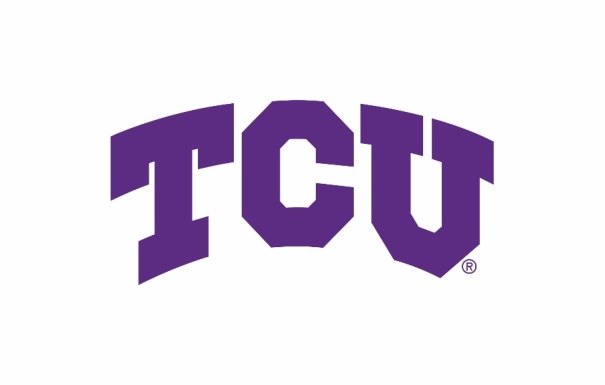 IRB# [Place here][Department/Research Area] is conducting research to find out [description of study purpose][List key eligibility criteria [males/females, age range, etc].You will be asked to [short explanation of project procedures] and involves [amount of time].Participation will take place [indicate location]. There [are/are no] risks involved in this research [state risks].[Other details as needed][Monetary compensation can be detailed utilizing same size text or smaller].		                  For more information, please scan the QR code: Or go to: [place direct link to website here]Texas Christian UniversityTCU does not discriminate based upon any protected status. Please see http://www.tcu.edu/notice-of-nondiscrimination.aspSAMPLE RECRUITMENT FLIER 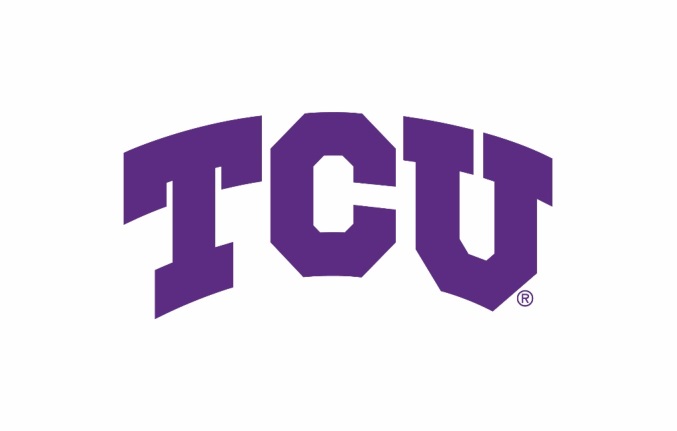 VOLUNTEERS NEEDED FOR RESEARCH STUDY                                           F.A.C.E.S.Families, Autism, & Child Emotion StudiesIRB#1234567890The Department of Psychology at Fort Worth campus of Texas Christian University is conducting research to investigate the social and emotional development of infants and children. This particular study is examining the types of strategies that preschoolers/kindergartners use when they have to wait for something they really want. We are currently recruiting typically developing children (4-5 Years Old). Children will be asked to play a picture game and a waiting game and involves as much time as the child takes. Participation will take place in the Texas Christian University lab. There are no risks involved in this research.Parents will also complete surveys. We provide parents with a $25 gift card and give children a small toy. For more information, please scan the QR code: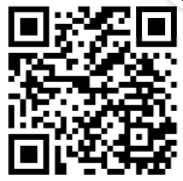 Or go to: https://sites.google.com/site/naomiekas/contact-us Texas Christian UniversityTCU does not discriminate based upon any protected status. Please see http://www.tcu.edu/notice-of-nondiscrimination.asp